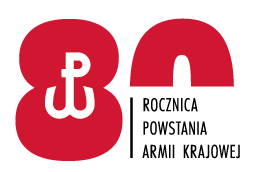                                                                                                                                Radom. 25.03.2022 r.DO UCZESTNIKÓW POSTĘPOWANIA PROWADZONEGO W TRYBIE PODSTAWOWYM - „Dostawa materiałów i urządzeń ukompletowania zestawów ratownictwa medycznego 
i indywidualnych Pakietów Medycznych dla 42 Bazy Lotnictwa Szkolnego w Radomiu oraz jednostek podległych”. WPROWADZENIE ZMIAN DO TREŚCI SWZZamawiający działając na podstawie art. 286 ust. 1 ustawy z dnia 11 września 
2019 r. Prawo zamówień publicznych /tj.: Dz. U. z 2021, poz. 1129 z późn. zm./ wprowadza następujące zmiany do SWZ w postępowaniu nr 5/TP/2022.1. W SWZ , w rozdziale XVII pkt 1, Zamawiający wykreśla termin związania z ofertą
 tj. 26.04.2022 r. a w to miejsce wyznacza nowy termin tj.: 03.05.2022 r.	2. W załączniku nr 1 do SWZ i umowy (ilościowy wykaz zamawianego asortymentu), Zamawiający dopisuje ppkt o następującym brzmieniu:„UWAGA: 
Dotyczy części I i części II. Przy produktach, u których została podana nazwa producenta, Zamawiający dopuszcza inne produkty równoważne, spełniające wytyczne zawarte w Załączniku nr 1a do SWZ i umowy”.3. W załączniku nr 2 do SWZ ( formularz ofertowy) :w pkt. 1 dopisuje się ppkt a) o następującym brzmieniu: „a) wartość ogólna dotyczy wszystkich tabel (1-6) w części I” ;w pkt 3 po słowie „produkty” dopisuję się „równoważne”;ponadto Zamawiający dokonuje podziału tabel w cz. I;w pkt IX, Zamawiający wykreśla termin związania z ofertą tj. 26.04.2022 r.
 a w to miejsce wyznacza nowy termin tj.: 03.05.2022 r.;W związku z powyższymi zmianami Zamawiający wprowadza nowe załączniki tj.:Załącznik nr 1 do SWZ i umowy (ilościowy wykaz zamawianego asortymentu)Załącznik nr 2 do SWZ ( formularz ofertowy)W związku ze zmianami, Zamawiający wydłuża termin składania ofert na dzień 04.04.2022 r. na godz. 09:45, oraz termin otwarcia ofert na dzień 04.04.2022 r. na godz. 10:00.Wniesienia wadium w pieniądzu należy dokonać w takim terminie, aby Zamawiający mógł uzyskać potwierdzenie z banku, w którym posiada rachunek, że do upływu terminu składania ofert (tj. do dnia 04.04.2022 r. do godz. 09:45) kwota wadium wpłynęła  na rachunek bankowy Zamawiającego.DOWÓDCApłk mgr inż. Mirosław CenkielWyk.: Anna Cholewa, tel. 261 511 232
25.03.2022 r.